Universidade Federal de São João del-Rei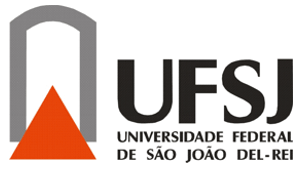 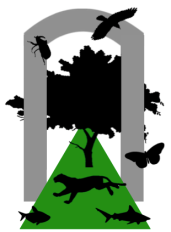 Departamento de Ciências NaturaisPrograma de Pós-Graduação em Ecologia (PGE)MODELO DE ATA DE DEFESA Aos...........dias do mês de..............................do ano de ............, às.........h no (a) .........................................................., realizou-se a defesa de dissertação intitulada (TÍTULO DA DISSERTAÇÃO), de autoria do(a) candidato(a) (NOME DO MESTRANDO/A), aluno(a) regular do Programa de Pós-Graduação em Ecologia, em nível de Mestrado. A Comissão Examinadora foi constituída pelos professores: (NOME DO PROFESSOR ORIENTADOR), Presidente, (NOME DO PRIMEIRO MEMBRO DA BANCA) e (NOME DO SEGUNDO MEMBRO DA BANCA). Concluídos os trabalhos de apresentação e argüição, o(a) candidato(a) foi ........................................ pela Comissão Examinadora. Foi concedido um prazo máximo de 30 dias para o(a) candidato(a) efetuar as correções sugeridas pela Comissão Examinadora e apresentar o trabalho em sua redação definitiva, sob pena de não expedição do Diploma. E, para constar, foi lavrada a presente ata, que vai assinada pelos membros da Comissão.São João del-Rei,   ............./............./...............Orientador-Presidente1º Examinador/Membro Banca2º Examinador/Membro Banca(       )   Vide verso:  Em caso de alteração do título pela Comissão Examinadora                                                         Por sugestão da Comissão Examinadora, o novo título passa a ser:______________________________________________________________________________________________________________________________________________________________________________________________________________________________________________________________________________________________________________________________________________________________________________________________________________________À PROPECertifico que o candidato cumpriu com as exigências da Comissão Examinadora e do Regimento Interno do PGEEm ____/____/____Coordenador:__________________________Ao Setor de Expedição de DiplomasCertifico que o candidato cumpriu com as exigências para emissão do Diploma.                                 Em ___/___/___Coordenador: __________________________